Universidade de São Paulo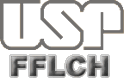 Faculdade de Filosofia Letras e Ciências HumanasDepartamento de Letras Modernas - Área de Língua e Literatura ItalianaCPO Prof.ssa Giliola MaggioProf. Nicola Antonello VittigliioCOMPRENSIONE E PRODUZIONE ORALEL’amica genialeDa 0’00” a 3’25”Guardate l’intervista alle protagoniste Ludovica ed Elisa e rispondete alle domande sotto.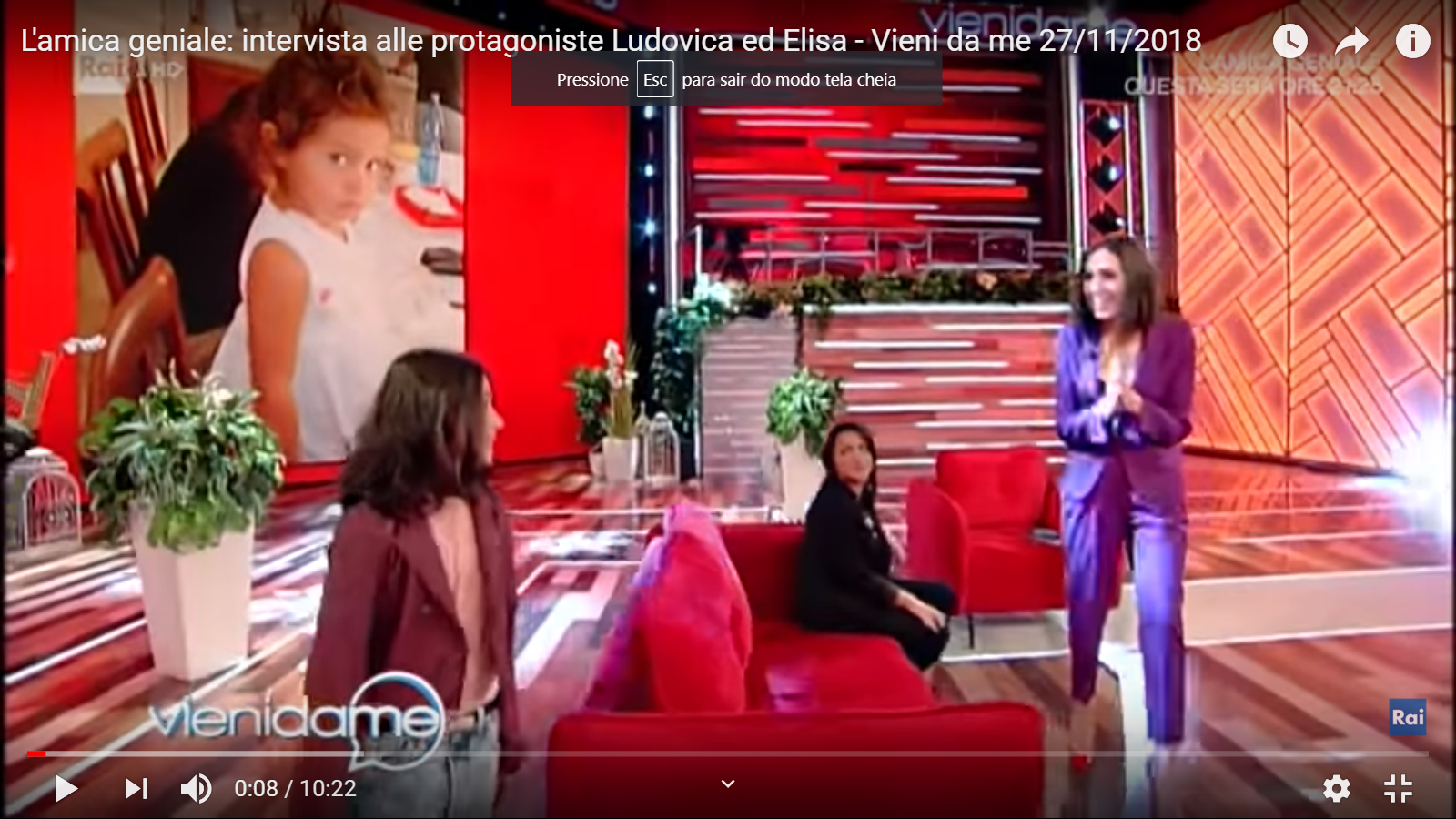 Dicono che una delle protagoniste della serie televisiva, Ludovica, s’assomiglia a quale attrice italiana?Che cosa ha dovuto fare l’attrice per diventare la protagonista della serie?Quante bambine hanno partecipato alla selezione?Cosa ha sentito Ludovica quando ha saputo che l’avevano scelta?Il lavoro è stato faticoso? Che cosa per lei è stato più difficile sul setting?Quale è l’aggettivo usato dall’intervistatrice per definire il personaggio di Ludovica? Riflettete su questo aggettivo, quali sono le sue possibilità di formazione (diminutivi, accrescitivi) e la loro funzione in ogni contesto d’uso.Com’è descritta Lila da Ludovica: quali sono gli aggettivi usati dall’attrice per definire il suo carattere?Ludovica racconta: quale è il sogno di Lila? E quale è la caratteristica del suo personaggio? Quale è la scena, secondo l’attrice, che la definisce?Da 3’27’’ a 4’02”Ora, riordinate quanto dice l’intervistatrice.(     ) anni Cinquanta molto forte(     ) e se non avete (     )  appunto lei nella nella nella serie(     ) quelle cose scritte(     ) a scuola e(     ) alcune cose sono realmente(     ) Allora a un certo punto(     ) accadute (     ) è una ra- [di] una famiglia disagiata (     ) letto il libro dovete assolutamente (     ) il papà ha una reazione (     ) perché racconta uno spaccato di una Napoli(     ) anche molto violenta addirittura (     ) che ha conquistato tutto il mondo(     ) e non può continuare ad andare (     ) vedere la serie(     ) la lancia dal balconeDa 5’07” a 6’10”Riassumete, oralmente, la scena della serie, in cui c’è un dialogo fra le due amiche.